rEVIDIERTER Tagungskalender für das Jahr 2019Vom Verbandsbüro erstelltes DokumentHaftungsausschluss:  dieses Dokument gibt nicht die Grundsätze oder eine Anleitung der UPOV wiederZweck dieser Überarbeitung ist es, über die folgenden Änderungen des Tagungskalenders für das Jahr 2019 gemäß dem Beschluß des Rates auf seiner zweiundfünfzigsten ordentlichen Tagung am 2. November 2018 (vergleiche Dokument C/52/20 „Bericht“, Absatz 37) sowie über anschließende Entwicklungen zu berichten:Beratender AusschußCC/96	31. Oktober WG-ISC/5	30. Oktober (Abend)
Arbeitsgruppe für ein etwaiges internationales KooperationssystemVerwaltungs- und RechtsausschußCAJ/76	30. Oktober (Nachmittag)(Seminar über die Auswirkungen der Politik bezüglich der im wesentlichen abgeleiteten Sorten auf die Züchtungsstrategie:  30. Oktober (Vormittag))EAF/13	29 28. März (Vormittag) EAF/14	28. Oktober (Abend)
Sitzung zur Ausarbeitung eines elektronischen Antragsformblattes (EAF)WG-DEN/6	29. Oktober (Abend) Arbeitsgruppe für Sortenbezeichnungen (WG-DEN)Technischer AusschußTC/55	28. und 29. OktoberTC-EDC	27 26. und 28 27 März;  27. und 28 Oktober (Abend)
Erweiterter Redaktionsausschuß (TC-EDC)Technische Arbeitsgruppe für landwirtschaftliche Arten (TWA)TWA/48	16. bis 20. September, Montevideo, Uruguay(Vorbereitende Arbeitstagung am Nachmittag des 15. September)Technische Arbeitsgruppe für Obstarten (TWF)TWF/50 	24. bis 28. Juni, Budapest, UngarnTechnische Arbeitsgruppe für Zierpflanzen und forstliche Baumarten (TWO)TWO/51	18. bis 22. Februar, Christchurch, Neuseeland(Vorbereitende Arbeitstagung am Nachmittag des 17. Februar)Technische Arbeitsgruppe für Gemüsearten (TWV)TWV/53	20. bis 24. Mai, Republik Korea (Veranstaltungsort muß noch bestätigt werden)Arbeitsgruppe für biochemische und molekulare Verfahren und insbesondere für DNS-Profilierungsverfahren (BMT)BMT/18	16. Oktober (Nachmittag) bis 18. Oktober, Hangzhou, China (zu bestätigen)(Gemeinsame Arbeitstagung TWC/37-BMT/18 am Vormittag des 16. Oktober)[Anlagen folgen]C/52/8 Rev.ANLAGE ITAGUNGSTERMINE FÜR DAS JAHR 2019in Reihenfolge der OrganeDer Rat	C/53	1. NovemberBeratender Ausschuß	CC/96	31. Oktober	WG-ISC/5	30. Oktober (Abend) Arbeitsgruppe für ein etwaiges internationales Kooperationssystem (WG-ISC)Verwaltungs- und Rechtsausschuß	CAJ/76	30. Oktober (Nachmittag)(Seminar über die Auswirkungen der Politik bezüglich der im wesentlichen abgeleiteten Sorten auf die Züchtungsstrategie:  30. Oktober (Vormittag))	EAF/13	28. März (Vormittag) 	EAF/14	28. Oktober (Abend)		Sitzung zur Ausarbeitung eines elektronischen Antragsformblattes (EAF)	WG-DEN/6	29. Oktober (Abend) Arbeitsgruppe für Sortenbezeichnungen (WG-DEN)Technischer Ausschuß	TC/55	28. und 29. Oktober	TC-EDC	26. und 27. März;  27. und 28. Oktober (Abend) Erweiterter Redaktionsausschuß (TC-EDC)Technische Arbeitsgruppe für landwirtschaftliche Arten (TWA)	TWA/48	16. bis 20. September, Montevideo, UruguayTechnische Arbeitsgruppe für Automatisierung und Computerprogramme (TWC)	TWC/37	14. bis 16. Oktober (Vormittag), Hangzhou, China(Gemeinsame Arbeitstagung TWC/37-BMT/18 am Vormittag des 16. Oktober)Technische Arbeitsgruppe für Obstarten (TWF)	TWF/50 	24. bis 28. Juni, Budapest, UngarnTechnische Arbeitsgruppe für Zierpflanzen und forstliche Baumarten (TWO)	TWO/51	18. bis 22. Februar, Christchurch, Neuseeland(Vorbereitende Arbeitstagung am Nachmittag des 17. Februar)Technische Arbeitsgruppe für Gemüsearten (TWV)	TWV/53	20. bis 24. Mai, Republik Korea (Veranstaltungsort muß noch bestätigt werden)Arbeitsgruppe für biochemische und molekulare Verfahren und insbesondere für DNS-Profilierungsverfahren (BMT)	BMT/18	16. Oktober (Nachmittag) bis 18. Oktober, Hangzhou, China (Gemeinsame Arbeitstagung TWC/37-BMT/18 am Vormittag des 16. Oktober)[Anlage II folgt]C/52/8 Rev. ANLAGE IITAGUNGSTERMINE FÜR DAS JAHR 2019in chronologischer ReihenfolgeFebruar 2019	Sonntag, 17. (Nachmittag)	TWO/51 Vorbereitende Arbeitstagung	Montag, 18. bis Freitag, 22.	TWO/51März 2019	Dienstag, 26. und Mittwoch, 27.	TC-EDC	Donnerstag, 28. (Vormittag)	EAF/13Mai 2019	Montag, 20. bis Freitag, 24.	TWV/53Juni 2019	Montag, 24. bis Freitag, 28.	TWF/50September 2019	Montag, 16. bis Freitag, 20.	TWA/48Oktober 2019	Montag, 14. bis Mittwoch, 16. (Vormittag)	TWC/37	Mittwoch, 16. (Vormittag)	Gemeinsame vorbereitende Arbeitstagung TWC/37-BMT/18 	Mittwoch, 16. (Nachmittag) bis Freitag, 18.	BMT/18	Sonntag, 27.	TC-EDC	Montag, 28.	TC/55	Montag, 28. (Abend)	TC-EDC	Montag, 28. (Abend)	EAF/14	Dienstag, 29.	TC/55	Dienstag, 29. (Abend)	WG-DEN/6	Mittwoch, 30. (Vormittag)	Seminar über die Auswirkungen der Politik bezüglich der im wesentlichen abgeleiteten Sorten auf die Züchtungsstrategie	Mittwoch, 30. (Nachmittag)	CAJ/76	Mittwoch, 30. (Abend)	WG-ISC/5	Donnerstag, 31.	CC/96November 2019	Freitag, 1.	C/53[Anlage III folgt]C/52/8 Rev.ANLAGE IIIVORLÄUFIGE TERMINE DER TAGUNGEN IN DEN JAHREN 
2020 UND 2021MÄRZ 2020	Dienstag, 24. und Mittwoch, 25.	TC-EDCOKTOBER 2020	Sonntag, 25.	TC-EDC	Montag, 26.	TC/56	Montag, 26. (Abend)	TC-EDC	Dienstag, 27.	TC/56	Mittwoch, 28.	CAJ/77	Donnerstag, 29.	CC/97	Freitag, 30.	C/54MÄRZ 2021	Dienstag, 23. und Mittwoch, 24.	TC-EDCOKTOBER 2021	Sonntag, 24.	TC-EDC	Montag, 25.	TC/57	Montag, 25. (Abend)	TC-EDC	Dienstag, 26.	TC/57	Mittwoch, 27.	CAJ/78	Donnerstag, 28.	CC/98	Freitag, 29.	C/55[Ende der Anlage III und des Dokuments]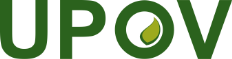 GInternationaler Verband zum Schutz von PflanzenzüchtungenDer RatZweiundfünfzigste ordentliche Tagung  Genf, 2. November 2018C/52/8 Rev.Original: englischDatum:  6. Dezember 2018